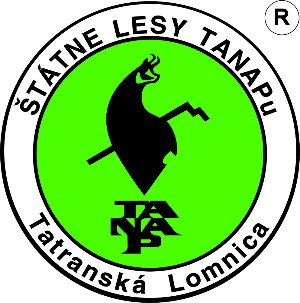 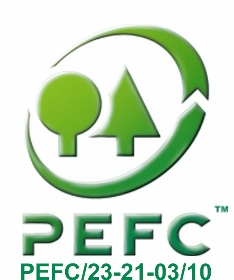 Štátne lesy Tatranského národného parku059 60 Tatranská Lomnicawww.lesytanap.skTlačová správaPotápači odbremenili tatranské plesá od odpadkovTatranská Lomnica (6. októbra 2017) – Pod hladinu troch tatranských plies sa dnes ponorili potápači, aby ich vyčistili od odpadkov, ktoré v nich skončili najmä počas uplynulej letnej turistickej sezóny. Z ich dna vytiahli vyše sto kilogramov neporiadku, ďalších takmer stopäťdesiat kilogramov odpadu vylovili v rámci 24. ročníka akcie Čisté vody, ktorej organizátorom sú Štátne lesy TANAP-u, z tajchu na Račkovom potoku. 	Do Velického, Popradského a Štrbského plesa sa zanorilo dokopy štyridsať potápačov, Nové Štrbské pleso napokon tento rok vynechali, keďže oň prejavil záujem iba jeden z účastníkov akcie. Ďalší štyria vyčistili Račkov potok. Celkovo na breh vytiahli 253,5 kilogramu odpadu.	Najväčší záujem bol už tradične o čistenie Štrbského plesa, ktoré si vybralo dvadsaťdva potápačov. Z jeho dna vytiahli 75 kilogramov odpadu. „Vo vreciach končili najmä sklenené fľašky a plastové poháriky, našiel sa aj stavebný materiál, dosky či plastové vedro,“ konkretizoval Pavol Kráľ, koordinátor akcie za Štátne lesy TANAP-u. Z Velického plesa vylovili jedenásti potápači 21 kilogramov neporiadku, z toho 17 kilogramov vážilo čerpadlo na vodu, ktoré sa tam zrejme prepadlo cez ľad. V Popradskom plese siedmi potápači natrafili aj na inventár z chaty, na dne vysokohorského jazera objavili napríklad poháre či popolníky z chaty, ďalšie odpadky vyzbierali popri brehu dobrovoľníčky, ktoré nešli do vody. V tejto lokalite vo vreciach skončilo dokopy sedem kilogramov odpadu. Najviac odpadu, až 148 kilogramov, vyniesla štvorica potápačov z tajchu na Račkovom potoku, kde sa našiel napríklad aj gril. 	Za takmer štvrťstoročie trvania akcie, ktorej súčasťou je aj čistenie vyššie položených tatranských plies, vytiahli dobrovoľníci na breh takmer šesť ton neporiadku, celkovo urobili 1 568 ponorov.Akciu Čisté vody zorganizovali Štátne lesy TANAP-u v spolupráci s Potápačskou školou Technical Diving zo Spišskej Novej Vsi, Potápačským klubom Vodnár z Popradu a Nemocnicou Košice-Šaca a. s., 1. súkromná nemocnica. Podujatie je súčasťou Medzinárodného festivalu potápačských filmov, ktorý odštartoval včera na Podbanskom. V rámci 32. ročníka návštevníci uvidia 17 súťažných filmov a 478 fotografií spod vodnej hladiny. Svoje diela tento rok prihlásilo celkovo 68 autorov z 15 krajín. Chýbať nebudú ani prednášky či besedy so zaujímavými hosťami. Víťazné snímky si diváci môžu pozrieť v nedeľu dopoludnia v hoteli Pieris. 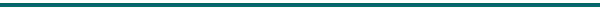 Spracovala: Mgr. Martina Petránová, koordinátor vonkajšej komunikácie ŠL TANAP-uTel.: 0902 130 778, 0903 987 594, e-mail: martinapetranova@gmail.comwww.lesytanap.sk